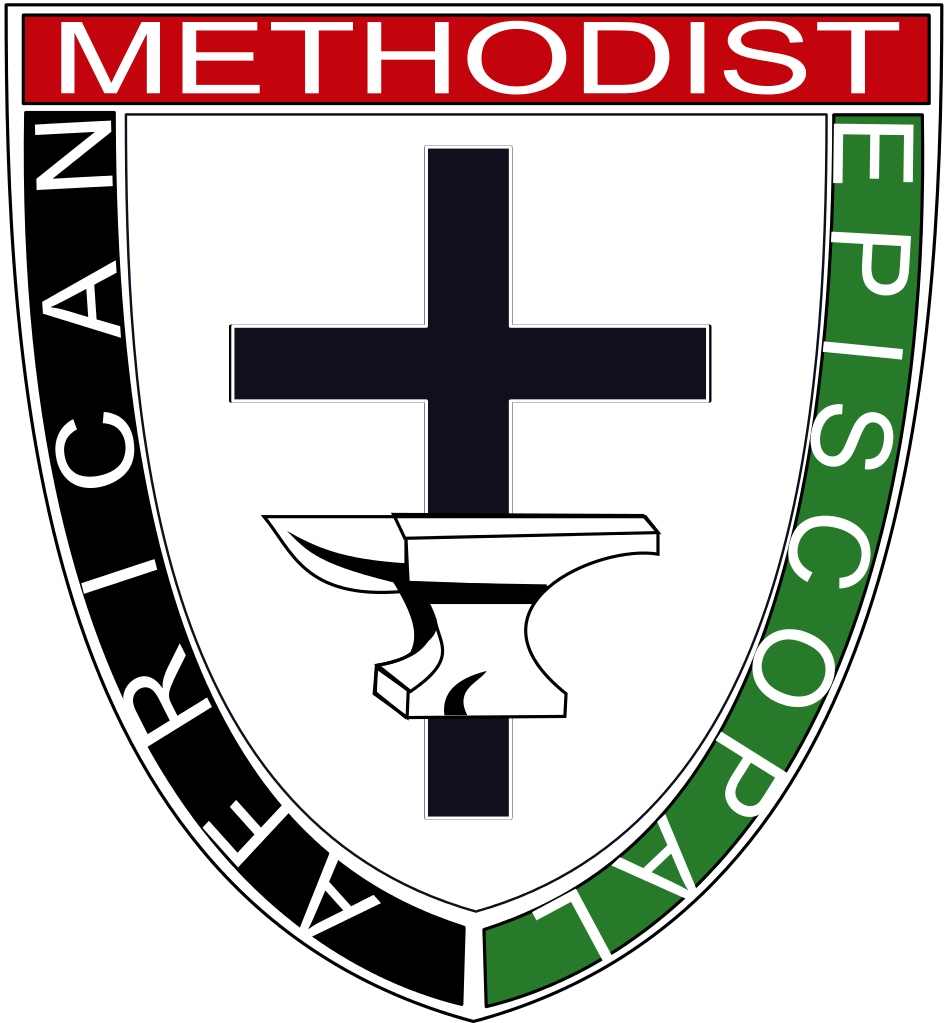 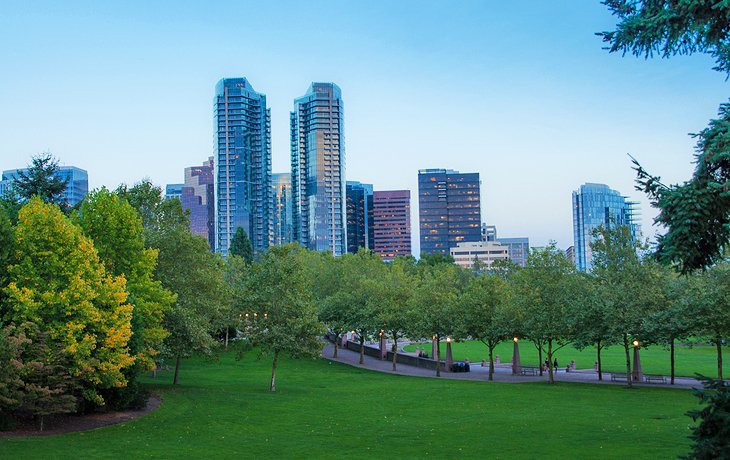 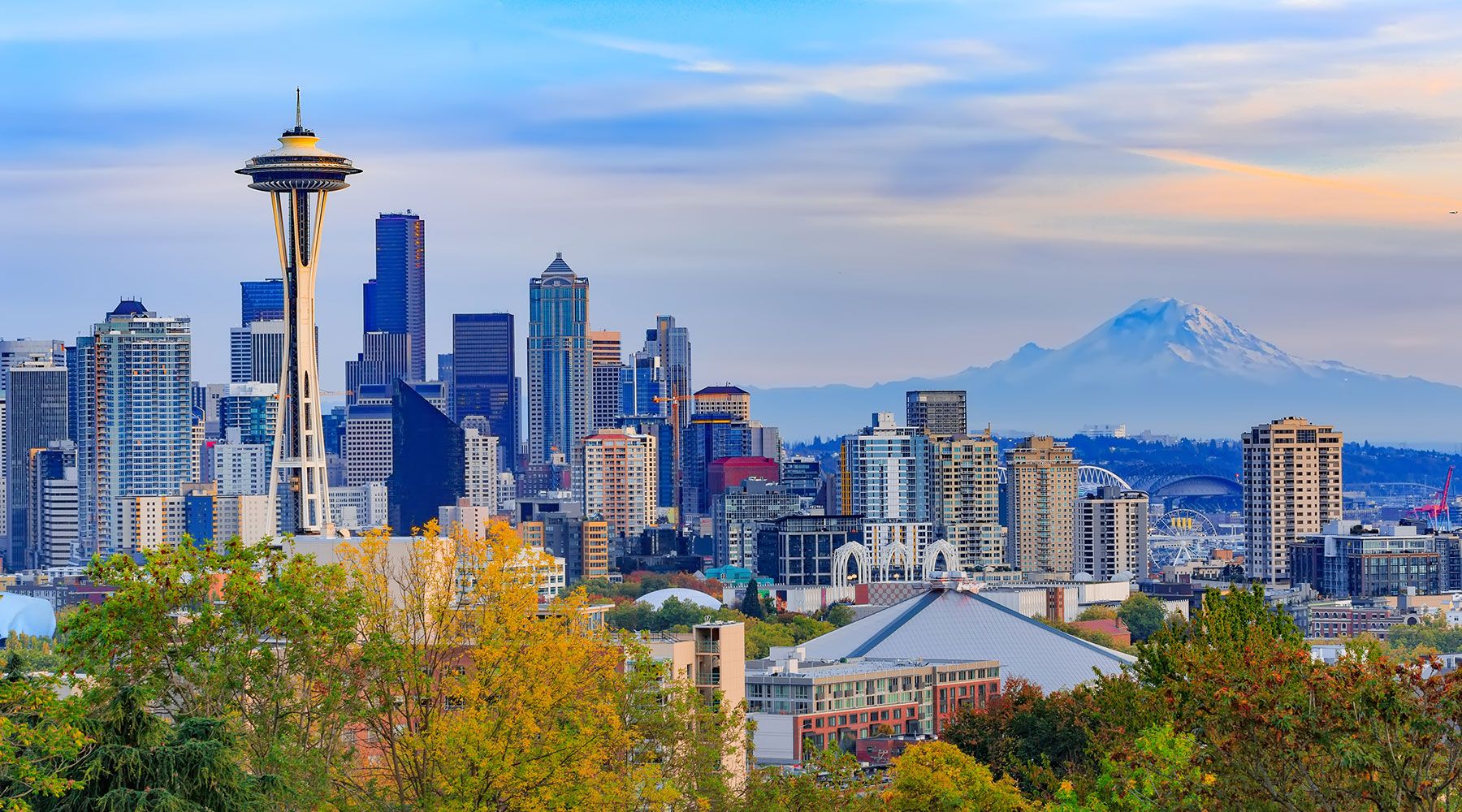 36th Biennial Session if the Connectional Lay OrganizationTransportation Options & GuidelinesHost District Transportation Options (Fill out Transportation Form to Request Transportation)IMPORTANT DISCLAIMER: Everyone’s travel request is important to us.  To better manage and sustain a successful travel program, we must place parameters around transportation services. The 36th Biennial Sessions begins with an Opening Service on June 30th and the first day of business begins July 1st, there will be limited transportation on those days.  Therefore, if you will be requesting transportation from the 5th District, please adhere to the travel blocks and arrange your travel accordingly.  Friday June 28th 	               	12PM – 9PM from Arrival Destination to the Hotel Site Saturday June 29th 	8AM – 9PM from Arrival Destination to the Hotel Site Sunday June 30th	                9AM – 5PM from Arrival Destination to the Hotel Site	Monday July 1st		8AM - 12PM from Arrival Destination to the Hotel SiteThursday July 4th 	                3PM – 9PM from Hotel to Departure DestinationFriday July 5th 		8AM – 5PM from the Hotel to Departure DestinationBellevue Hyatt Hotel Transportation OptionsArrange/Schedule a Shuttle Express through the hotel for $26.00 per person/one way. Please be informed that the Hotel’s Shuttle Express may make additional stops/pickups at other sites.Booking Online: ShuttleExpress.comClick Book Now and Provide Detailed InformationNOTE: The Shuttle Express offers the town car service for $75 for up to 3 people and no more than 4 checked bags and $95 for the SUV with up to 5 people and no more than 6 checked bags.Arrange/Schedule Eagle Town Car/Limousine Service for $85.00 from the airport to the hotel and $65.00 dollars from the hotel to the airport. Please note that there is an additional 20% fee.Booking Direct: (206) 227-6004 – POC: MintayBooking through Hotel: (425) 462-1234 EXT 51 – POC: Any Concierges AvailablePaid Public Transportation OptionsUber Services - $50.00/$60.00 One Way: To use Uber Services, one must download the Uber App onto your smart/mobile phone.   Depending upon time of day (traffic impacts) Uber’s fees may vary.Lyft Services - $40.00/$50.00 One Way: To use Lyft Services, one must download the Lyft App onto your smart/mobile phone.   Depending upon time of day (traffic impacts) Lyft’s fees may vary.All Other Public Transportation (Taxi/Yellow Cab…etc.) – Cost May Vary, Please Inquire at Your Own Pace36th Biennial Session of the Connectional Lay OrganziationTransportation Request FormNOTE: If you are requesting transportation services outside of the 5th District’s travel options, your request will not be acknowledged.   INSTRUCTIONS:Please type or print your information and return a completed copy to the Travel Team All travel requests for the 36th Biennial Session must be received by 5PM PST - June 10th, 2019Please complete ONE FORM PER TRAVELER.  Do not combine more than one traveler per form NAME: 						__________________________________________CELL PHONE:					__________________________________________EMAIL:						__________________________________________ARRIVAL AIRLINE/BUS/TRAIN & NUMBER: 	__________________________________________ARRIVAL BLOCK & TIME (See Below): 		__________________________________________BLOCK AVAILABILITY FOR ARRIVALSFriday June 28th 		12AM – 9PM from Arrival to the Hotel Site Saturday June 29th 		8AM – 9PM from Arrival to the Hotel Site Sunday June 30th		9AM – 5PM from Arrival to the Hotel Site	Monday July 1st	            		8AM – 12PM from Arrival to the Hotel SiteDEPARTURE AIRLINE/BUS/TRAIN & NUMBER: 	_________________________________________DEPARTURE BLOCK & TIME (See Below): 	_________________________________________Thursday July 4th 		3PM – 9PM from Hotel to DepartureFriday July 5th 			8AM – 5PM from the Hotel to DeparturePlease return by June 10, 2019 the completed form via email to both:Faye Brown: (206) 851-9521 & Bobby Brown: (206) 724-917536biennialtransportation@gmail.comUPON RETRIEVING YOUR BAGS – FOLLOW THE INSTRUCTIONS OF THE GREETERS AND GATHER OUTSIDE AT ZONE 7, BAGGAGE CLAIM AREA, NEAR INTERNATIONAL ARRIVALS 